 `1 Giltspur StreetLondonEC1A 9DDT +44 (0)20 7294 2468F +44 (0)20 7294 2400www.cityandguilds.comEvery effort has been made to ensure that the information contained in this publication is true and correct at time of going to press.However, City & Guilds products and services are subject to continuous development and improvement and the right is reserved to change
Products and services from time to time. City & Guilds cannot accept liability for loss or damage arising from the use of information in this publication. City & Guilds is a registered charity established to promote education and training. NewsSeptember 2017ContentsHairdressing & Barbering competition at Salon International (London) October 2017Technical Qualification Handbook updatesTechnicals – Exam timetable Technicals – Tips to get started!!Network  Events for Hair & Beauty Technicals7002 Hair Professional Apprenticeship – Important information regarding changes to evidence requirements Network  Events for Hair & Beauty Apprenticeship Standards (England)End Point Assessment ServicesNetwork meetings in Northern Ireland Network meetings in Dublin Prison Focus Group meeting Smartscreen Resources NEW beauty employer/industry webpagesGeneric events ‘Preparing your Apprentice for End Point Assessment’ Hairdressing & Barbering competition at Salon International (London) October 2017Calling all students or trainees in Hairdressing & Barbering LADIES COMMERCIAL FASHION LOOK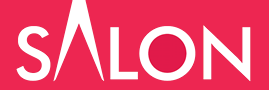 One entry per person
the image must be between 2MB and 5MB in size
Deadline: 3rd October 2017 MEN'S CUT & FINISH COMPETITION One entry per person
the image must be between 2MB and 5MB in size
Deadline: 3rd October 2017 For more information please follow the link http://salonshow.co.uk/site/competitionsTechnicals Technical Qualification Handbook updatesLevel 3 Beauty updates to Qualification handbooksIn response to feedback from our valued centres and in line with our policy on continual improvement, we have reviewed the unit content in the following qualifications in accordance with best practice assessment principles to ensure they are reliable, accessible and valid. 6004-30 Complementary Therapies unit 303 Knowledge of anatomy, physiology and pathology. Updated handbook and record of changes can be found on page 4 here 6003-30 Beauty and Spa Therapy. Updated handbook and record of changes can be found on page 4 hereExam Timetable Please follow the link below to view the updated Technical Qualification Examination timetable. http://www.cityandguilds.com/~/media/Documents/delivering-quals/exams-and-administration/Technicals%20timetable%202018%20v1.1%2030%20Aug%202018%20pdf.ashxOther useful resources:Welcome pack - all information to support your delivery and booking requirements please follow this link to access all support resources http://www.cityandguilds.com/techbac/technical-qualifications/resources-and-supportSynoptic assignments – proposed go live date 18th September 2017, you are able to access passwords via walled garden Teaching learning and assessment guide – http://www.cityandguilds.com/~/media/techbac/documents/deliver/J392637CG1419TeachingLearningAssessmentGuidePRINT%20pdf.ashx     Technicals – Tips to get started!!1.	Dates for their diaries – give learners both test dates, so they can have both in their diaries.2.	Split knowledge delivery into “what you need to know” and “putting theory into practice”3.	What you need to know?a.	Refer to test specification in Qualifications handbooks b.	What is critical knowledge that cannot be observed through a practical performance?           Focussing on the why more than the what c.	Command verbs – what do we mean by State, List, Describe, Explain and Discuss – please refer to Teaching & Learning Guide. d.	Keep referring to key terminology during practical sessions so the candidates hear the words constantly, e.g. Anatomy & Physiology, Environmental & Sustainable working practicese.	At the start of every lesson give a couple of recap understand type questions.f.	Get learners to read the question thoroughly, get them to highlight key words within each question.g.	Use scenario/contextualised examples in your teaching to prepare learners for these style of questions.h.	Refer to Chief examiners reports on City & Guilds website, of where previous candidates have struggled (knowledge, understanding & types of questions) ï.	Start to teach learners the different question styles from day 1; they need to understand what the question is asking and how much detail is needed.4.	Building practical skills and putting theory into practice?a.	Refer to and use the Principal Moderators report and sampler assignments b.	Get learners to evaluate their performance from day 1, pair learners up with a “critical buddy” get them to take short videos of each other performance, especially during consultation and aftercare.  By watching their performance back helps them to critique their performance.ï. Did I have good body language?ii. Did I use open and closed questions?iii. Did I smile and make eye contact with my client? iv. How was my time management?v. Did anything go wrong and why? vi. How can I improve?c.	Constantly checking learners understanding during their practical, why, why, and     why? Network Events for Hair & Beauty Technicals City & Guilds will be holding a series of Hair & Beauty Technical Network Events to support with the delivery and preparation for end testing.Agenda Qualification update Exam guides (subject specific), including test specifications, command verbs and question types  Preparing for the end knowledge test – good practice – hints & tipsTest dates Formative Assessments/mock assessments Synoptic Assessments Optional Units Dates Further network meetings to support delivery and assessment of TechnicalsExam team network – these events will support exam teams with booking of all external assessments and exams.  Planned for Oct/Nov 2017Principal moderator’s standardisation network meetings – these events will support the standardisation of marking and provide useful sample materials, hints & tips to support the delivery of synoptic assignments. Planned for Jan/Feb 2018 Please check the events calendar throughout the year for dates and booking. http://www.cityandguilds.com/what-we-offer/centres/improving-teaching-learning/events7002 Hair Professional Apprenticeship Important information change to evidence requirements.Apologies, it has been raised by Habia & the NHF that there has been an oversight on the employer’s occupational brief on Unit 4B – Creatively set and dress hair.  After checking back with the employers on the group, the Qualification handbook has now been amended, but I have highlighted the changes below.  The logbook will be corrected for the next print run, but we have uploaded the amended unit onto the website. http://www.cityandguilds.com/qualifications-and-apprenticeships/hairdressing/hairdressing/7002-diplomas-for-the-hair-professionalshairdressing-and-barbering#tab=documents#Amended rangeFrom the range, you must show that you have:used all creative set and dress techniquesused all the types of tools and equipment used a 3 out of 4 temporary added hairtaken into account all factorsused 4 out of the 8 productsused a 4 out of 5 setting techniquesused all sectioning and winding techniquesused all dressing techniques and effectsgiven all advice and recommendationNetwork Event for Hair & Beauty Apprenticeships - ENGLAND To support with the preparation for End point assessment, City & Guilds will be holding a series of Network EventsAgenda Update Level 2 Beauty Professional standard Hair Professional - preparing Apprentices for EPAGrading Criteria Update on Level 3 Hair & Beauty Dates End Point Assessment Services City & Guilds new EPA page is also up and running with associated forms and information about becoming an End point assessment centre.        http://www.cityandguilds.com/apprenticeships/emerging-standards/end-assessment-service     	 Network meeting in Northern Ireland 26th October – 2pm – 4pm Belfast To book your place please follow this link https://www.eventbrite.co.uk/e/city-guilds-belfast-hair-and-beauty-regional-network-meeting-registration-37683294749  Network meetings in Dublin    27th October – 11am – 1pm           To book your place please follow this link  https://www.eventbrite.co.uk/e/city-guilds-dublin-hair-and-beauty-regional-network-     meeting-registration-37736924156Prison Focus Group meeting  5th February 2018 – City & Guilds London To book your place please follow this linkhttps://www.eventbrite.co.uk/e/city-guilds-london-prison-hair-and-beauty-focus-group-network-meeting-registration-37841715590   Smartscreen Resources The following SmartScreen packages are now available for purchase on Walled Garden:Title: Level 2 Hairdressing (supports 6002 and 6008)Price: £350Code: SS122222Title: Level 2 Barbering (enhanced)Price: £850Code: SS222222Title: Level 3 Hairdressing (supports 6002 and 6008)Price: £350Code: SS133333Title: Level 3 Barbering (enhanced)Price: £850Code: SS333333Title: Level 2 Diploma for Hair Professionals – Hairdressing (7002)Price: £350Code: SS700202-L2Title: Level 2 Diploma for Hair Professionals  –  Barbering (7002)Price: £850Code: SS700203-L2Title: Level 2 Beauty Therapy (enhanced)Price: £850Code: SS6003-L2NEW Beauty industry web pagesOur new beauty employer webpages are now launched!!  You can find the pages here:  http://www.cityandguilds.com/qualifications-and-apprenticeships/beauty-and-complementary-therapies#fil=uk These pages will help to support you with your induction of learners choosing to enter the career path within this industry area.We have included;An introduction to the beauty employer industry advisory board and why it is important to both C&G and the industryLinks to professional associations/membership bodies along with logos and hyperlinks to websitesEmployer logos with hyperlinks to employer relevant webpages Employer/Industry Board Member photographs and bios  		Barbering and hairdressing industry pages are also underway so watch this space!!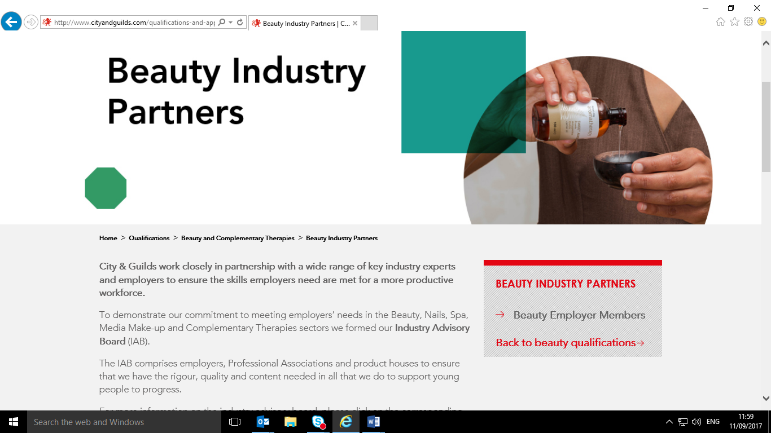 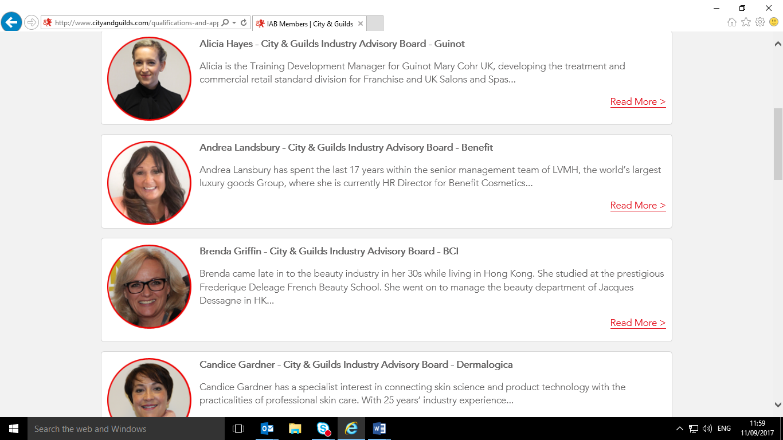 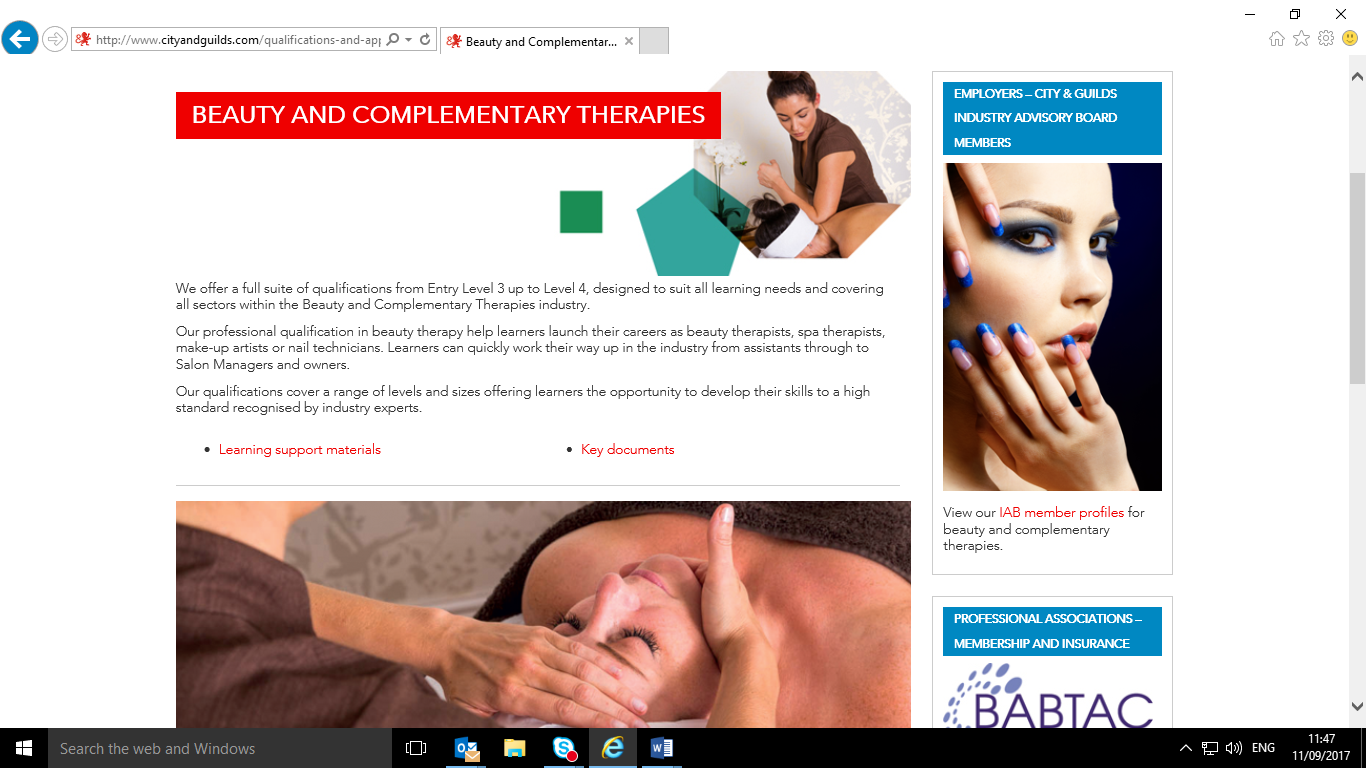 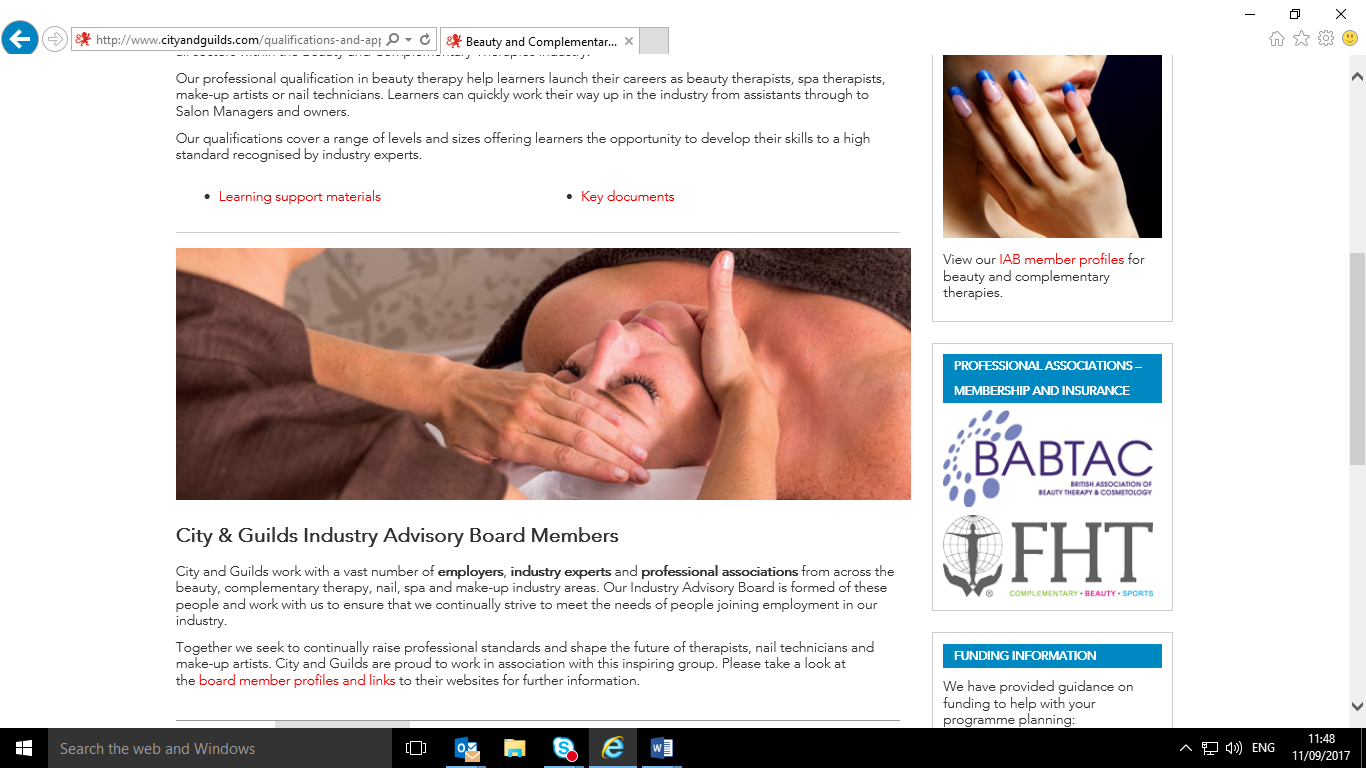 	Generic events ‘Preparing your Apprentice for End Point Assessment’Preparing your Apprentice for End Point Assessment As part of our continued support for the sector we are running a series of national quality improvement events aimed at all vocational sectors delivering new apprenticeship standards and EPA with City & Guilds.This day of engaging practical activities, aims to provide ideas for further developing your individual and centre practice when working with new apprentices and employers.The event is aimed at: Assessors/ Trainers, Curriculum Managers, IQAs, Apprenticeship/WBL Managers, Quality Managers and others who may have a teaching, learning and/or assessment role within the delivery of the new apprenticeship standards. Employers are also welcome to attend.This workshop delivered over one day will cover the key themes of:Reviewing your current centre practice in respect of the new apprenticeship standards and related deliveryUnderstanding the importance of EPA planning and preparation in the apprenticeship learner journeyUnderstanding the difference and importance of 'holistic', 'formative' and 'summative' assessment strategies with the apprentice and the employerExploring how apprentices can learn to 'show-case' their knowledge, skills and behaviours in front of a strangerUnpacking good practice in exams, tests/MCQs including marking, grasp of command verbs and providing developmental feedback to the apprenticeExploring 'top tips' for professional discussion, projects and portfolios which form part of the EPA processUnderstanding the City & Guilds approach and process of EPA and GradingIndividual prices at our open events: £150 per delegateWe also offer ‘Preparing your Apprentice for End Point Assessment’ as an In-house event. This means you can hold this event on your own premises, on your chosen date for up to 25 delegates. Our expert facilitator will customise your session to the specific needs of your staff, offering a uniquely tailored CPD experience.Available in-house for up to 25 delegates: £2000If you are interested in running this event in-house please email advance@cityandguilds.com for an application form, or with any queries you may have.Did you know that we also run a programme of scheduled CPD events throughout the year in various locations? Full details on these events can be found here:http://city-and-guilds.eventbrite.co.ukhttp://www.cityandguilds.com/what-we-offer/centres/what-is-advance/CPD-trainingHairdressing, Barbering, Beauty, Media Make-up, Nail Services and Complementary Therapies Qualification NumberQualification Number 3001, 3002, 3003, 3004, 3007, 3011, 6911, 5450, 7607, 6002, 6003, 6004, 6008, 6010, 6009, 6011, 7002  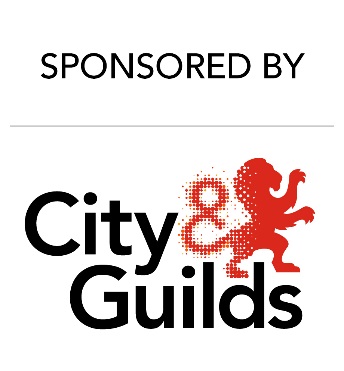 This competition is open for all students & trainees that have a Level 2 or working towards Level 2 in Hairdressing. Round 1 please complete the application form and submit photographic evidence of your finished look. If you’re successful you will then be entered into Round 2 which will be held at Salon International on Monday 16th October, where you will need to recreate your look on the competition floor. The Colour will need to be completed prior to the day of the competition and you will have 45 minutes to blow dry your ladies commercial fashion look.Enter Now Terms & ConditionsThis competition is open for all students & trainees that have a Level 2 or working towards Level 2 in Hairdressing or Barbering. Round 1 please complete the application form and submit photographic evidence of your finished look. If you’re successful you will then be entered into Round 2 which will be held at Salon International on Monday 16th October, where you will need to recreate your look on the competition floor. You will have 45 minutes to cut & finish your look.Enter Now Terms & Conditions Venue Date Time Book your place London 4th December 9.30 – 12.00https://www.eventbrite.co.uk/e/city-guilds-london-hair-and-beauty-ks5-technicals-regional-network-meeting-registration-37201212829Cardiff5th December 9.30 – 12.00https://www.eventbrite.co.uk/e/city-guilds-cardiff-hair-and-beauty-ks5-technicals-regional-network-meeting-registration-37202146622Warrington 6th December 9.30 – 12.00https://www.eventbrite.co.uk/e/city-guilds-warrington-hair-and-beauty-ks5-technicals-regional-network-meeting-registration-37202875803Wakefield 7th December 9.30 – 12.00https://www.eventbrite.co.uk/e/city-guilds-wakefield-hair-and-beauty-ks5-technicals-regional-network-meeting-registration-37203645104London 11th December 9.30 – 12.00https://www.eventbrite.co.uk/e/city-guilds-london-hair-and-beauty-ks5-technicals-regional-network-meeting-registration-37204256934Webinar 12th December 9.30 – 11.00https://www.eventbrite.co.uk/e/city-guilds-webinar-hair-and-beauty-ks5-technicals-regional-network-meeting-registration-37275477958Brighton 4th January 9.30 – 12.00https://www.eventbrite.co.uk/e/city-guilds-brighton-hair-and-beauty-ks5-technicals-regional-network-meeting-registration-37841065646Warrington 11th January9.30 – 12.00https://www.eventbrite.co.uk/e/city-guilds-warrington-hair-and-beauty-ks5-technicals-regional-network-meeting-registration-37720731724Wakefield 16th January 9.30 – 12.00https://www.eventbrite.co.uk/e/city-guilds-wakefield-hair-and-beauty-ks5-technicals-regional-network-meeting-registration-37275175052Warrington 17th January 9.30 – 12.00https://www.eventbrite.co.uk/e/city-guilds-warrington-hair-and-beauty-ks5-technicals-regional-network-meeting-registration-37275332523Durham 18th January 9.30 – 12.00https://www.eventbrite.co.uk/e/city-guilds-durham-hair-and-beauty-ks5-technicals-regional-network-meeting-registration-37618576174London 24th January 9.30 – 12.00https://www.eventbrite.co.uk/e/city-guilds-london-hair-and-beauty-ks5-technicals-regional-network-meeting-registration-37275396715Salt Ash 30th January 9.30 – 12.00https://www.eventbrite.co.uk/e/city-guilds-salt-ash-hair-and-beauty-ks5-technicals-regional-network-meeting-registration-37621412658Bristol 31st January 9.30 – 12.00https://www.eventbrite.co.uk/e/city-guilds-bristol-hair-and-beauty-ks5-technicals-regional-network-meeting-registration-37622065611Venue Date Time Book your place London 4th December 1.00 – 3.00https://www.eventbrite.co.uk/e/city-guilds-london-hair-and-beauty-apprenticeship-standards-regional-network-meeting-registration-37275588288Warrington 6th December 1.00 – 3.00https://www.eventbrite.co.uk/e/city-guilds-warrington-hair-and-beauty-apprenticeship-standards-regional-network-meeting-registration-37275954383Wakefield 7th December 1.00 – 3.00https://www.eventbrite.co.uk/e/city-guilds-wakefield-hair-and-beauty-apprenticeship-standards-regional-network-meeting-registration-37276039638Newcastle 10th December 9.30 – 12.00https://www.eventbrite.co.uk/e/city-guilds-newcastle-hair-and-beauty-apprenticeship-standard-regional-network-meeting-registration-37387767820London 11th December 1.00 – 3.00https://www.eventbrite.co.uk/e/city-guilds-london-hair-and-beauty-apprenticeship-standard-regional-network-meeting-registration-37308210863Webinar 12th December 1.00 – 3.00https://www.eventbrite.co.uk/e/city-guilds-webinar-hair-and-beauty-apprenticeship-standards-regional-network-meeting-registration-37308292106Brighton 4th January 1.00 – 3.00https://www.eventbrite.co.uk/e/city-guilds-brighton-hair-and-beauty-apprenticeship-standards-regional-network-meeting-registration-37841533044Warrington 11th January 1.00 – 3.00https://www.eventbrite.co.uk/e/city-guilds-warrington-hair-and-beauty-apprenticeship-standards-regional-network-meeting-registration-37720746769Wakefield 16th January 1.00 – 3.00https://www.eventbrite.co.uk/e/city-guilds-wakefield-hair-and-beauty-apprenticeship-standards-regional-network-meeting-registration-37275235232Warrington 17th January 1.00 – 3.00https://www.eventbrite.co.uk/e/city-guilds-warrington-hair-and-beauty-apprenticeship-standards-regional-network-meeting-registration-37308487691Durham 18th January 1.00 – 3.00https://www.eventbrite.co.uk/e/city-guilds-durham-hair-and-beauty-apprenticeship-standards-regional-network-meeting-registration-37618933242London 24th January 1.00 – 3.00https://www.eventbrite.co.uk/e/city-guilds-london-hair-and-beauty-apprenticeship-standards-regional-network-meeting-registration-37314423445Salt Ash 30th January 1.00 – 3.00https://www.eventbrite.co.uk/e/city-guilds-salt-ash-hair-and-beauty-apprenticeship-standards-regional-network-meeting-registration-37621587180Bristol 31st January 1.00 – 3.00https://www.eventbrite.co.uk/e/city-guilds-bristol-hair-and-beauty-apprenticeship-standards-regional-network-meeting-registration-37622151869DateLocation – City and Guilds officesEventbrite link11th October 2017London5-7  Giltspur Street 
London
EC1A 9DD https://preparing_for_epa_london.eventbrite.co.uk17th October 2017Wakefield4 Red Hall Court, Paragon Business Village Wakefield,West YorkshireWF1 2UN https://preparing_for_epa_wakefield.eventbrite.co.uk19th October 2017WarringtonUnit 4 Firecrest Court, Centre Park, Warrington, CheshireWA1 1RGhttps://preparing_for_epa_warrington.eventbrite.co.uk1st November 2017WarringtonUnit 4 Firecrest Court, Centre Park, Warrington, CheshireWA1 1RGhttps://preparing_for_epa_warrington_nov.eventbrite.co.uk8th November 2017London 5-7  Giltspur Street 
London
EC1A 9DDhttps://preparing_for_epa_london_nov.eventbrite.co.uk16th November 2017Wakefield 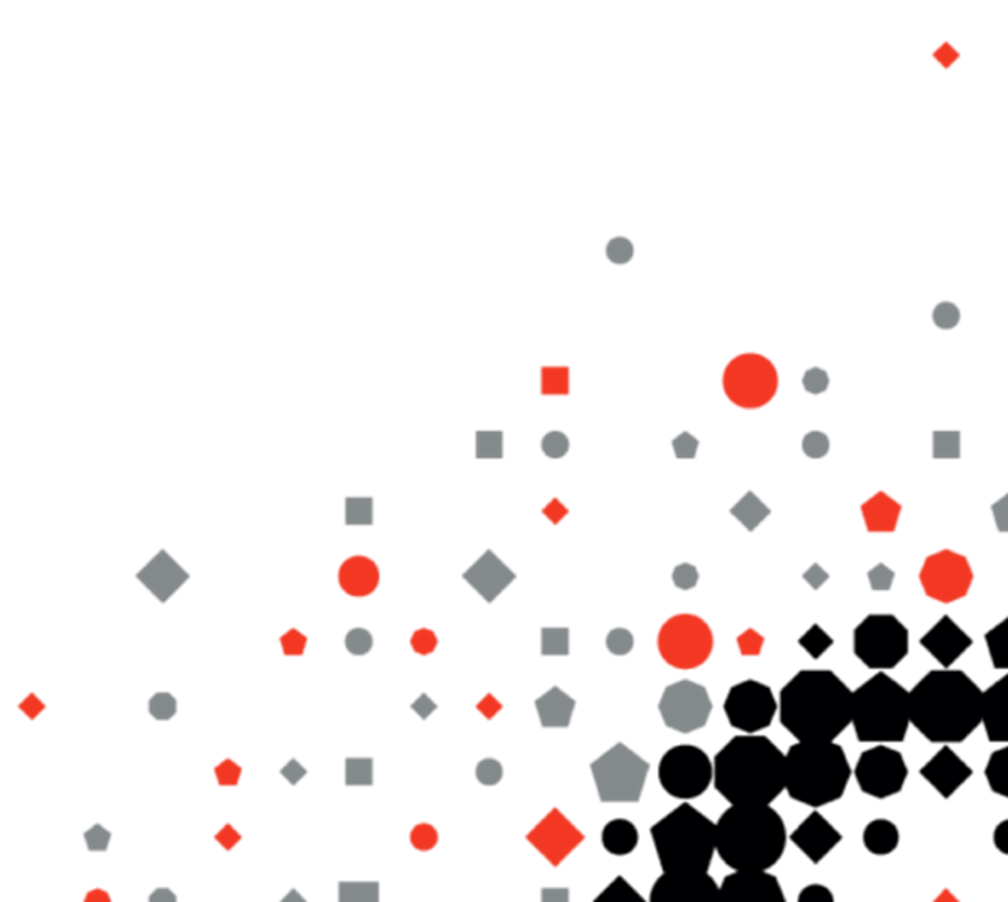 4 Red Hall Court, Paragon Business Village Wakefield, West YorkshireWF1 2UN https://preparing_for_epa_wakefield_nov.eventbrite.co.uk